STŘEDNÍ ŠKOLA TECHNICKÁ VYSOKÉ MÝTO
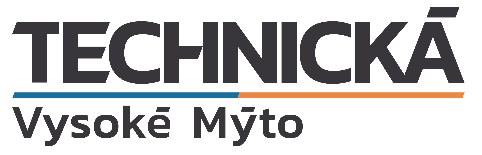 Školní rok: 2022/2023
Jméno a příjmení: Vendelín Maturant 
Třída: NS IISeznam literárních děl k ústní zkoušce 
společné části MZ z českého jazyka a literatury
Datum: 21. 3. 2023POZOR!ObdobíČísloAutor: díloSvětová a česká literatura do konce 18. st.1G. Boccaccio: DekameronSvětová a česká literatura do konce 18. st.Světová a česká literatura 19. století K. H. Mácha: MájSvětová a česká literatura 19. století Světová a česká literatura 19. století Světová literatura 20. a 21. stoletíSvětová literatura 20. a 21. stoletíSvětová literatura 20. a 21. stoletíSvětová literatura 20. a 21. stoletíČeská literatura 20. a 21. stoletíČeská literatura 20. a 21. stoletíČeská literatura 20. a 21. stoletíČeská literatura 20. a 21. stoletíČeská literatura 20. a 21. století20